MOHAMED 
E-Mail: mohamed.331398@2freemail.com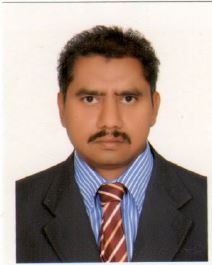 Position : Cashier (Ref No: 5176-e3-C) 
---------------------------------------------------------------------------------------------------------------------OBJECTIVETo seek a career in a growth oriented organization, which appreciates hard work and richly reward it. CREER SUMMARY:17 years of an Experience in Retail  Store  Management and Individually Driven Business , Well Trained for A Luxury Standard Customer Service  with effective Communication Skills. And Aware Of all Document Controlling as per the procedure of ISO Standard.Worked as a Cashier in Adnoc Petrol Station  and gained a wide knowledge of about all the operational procedure Such as Cash Collection,Bulk Cash Handling,Cash Safe Drop,Cash Management,Bank Deposit,Identifying Notes and Etc. Gained Good Working Knowledge Through Oracle,Maximo Intranet,ERP,HHT,POS,BOS,Octane,Namos and Ms Office. KEY SKILLS:Ability to Communicate Effectively.Cash Collection, Cash Management and Cash HandlingKnowledge of Customer Service and Standard Procedures.Ability to Communicate orally and in writing.Knowledge of Stock Management.Good Interpersonal Skills to deal with Customers and other Employees.Capable of Scheduling and Planning.Friendly and Problem Solving attitude.WORK EXPERIENCE1.  DEC 1999  –  TILL DATE-17-Years of an experience as Retail  Store- at ADNOC..Period			:   Dec 1999 – Till DateOrganization		:   M/s. Abu Dhabi National Oil Company (ADNOC) Designation 		:   Superintendent – In charge of Retail C-Store . Job Responsibilities:Played a Key Role as a team leader and being part in it. Working as a team leader and Motivating the Team Members.Arrange regular meetings with Staff Members to improve Business.Communicate with management and Suggest where to Improve.Collecting The Cash From Each And Every Island.Make Cash Safe Drop And Arrange In Proper way to distribute if change required.Count all the cash and arrange Bank Deposit keep ready to collect by Bank.Check total Day Sales Amount and Available Cash Is Tally.After Colletion by Bank Check the Bank Deposit and Summary is Matching.Ensure Availability of Coins and Change to run the business smoothly.Gained a good knowledge of Handling cash more than 300,000 daily.Identify Fast Moving and Slow Moving Items.Train Team members how to merchandise as per the Procedure of Municipality.Accurately Manages All Records and Conducts Inventory in regular Intervals. Control All Documents with ISO Standard Procedures.Ensures Smooth Running of Outlet, Without any defect.Preparing Local Purchase ordersReceiving the goods Based on LPO and Posting the invoicesPreparing Goods Return NotesMonitoring Daily sales and stocks through Oracle systemControlling the stocks By Daily Monitorial System.Playing a Key Role to Increase the sales and to achieve targets.Controlling stock losses through daily monitorial system.Follow up with the Suppliers For Pending LPO's to ensure availability of all      Key Value Products.                   Ensures to Keep available of all the key value productsEnsures All Health And safety Proceedures As per the Company Policy.Holding a good knowledge of operating HHT for Booking Invoices, PreparingGoods Return Note and using it for inventory purposes etc. Preparing Bank Deposit System.Preparing Debit Credit Revoke System.Preparing Daily Sales SummaryPreparing Monthly Sales Summary.Excellent Communication Skills developed and Self Motivated.Cash Cllection,Cash Safe Drop and  Cash Management.Capable of Working with Multi Cultural Society.Well Trained For Excellent customer Service.Improved Skills to work Under pressureResponsible to Monitor Maximum Customer Satisfaction. Preparing  Duty Roster for staffs to Control the Manpower.Responsible for manpower availability.Preparing Time Sheet Report.Providing a good customer serviceRunning the outlet Smoothly without any kind of defectsMonitoring the expiry of all  productsCo-operating with Auditors During All the InventoriesResponsible for Annual Staff Performance Appraisal.Reporting to Managers and following all their instructions.Ensures to arrange annual leave and passport of all the staffs.Ensures to arrange all the Facilities Managements.2. FROM NOV 1998 TO NOV 1999:Period			:   Nov 1998 – Nov 1999 Organization		:   M/s. Juma Clearing & Forwarding Transport                	   Dubai U.A.E.                                                                     Designation 		:  Logistics Coordinator Job Responsibilities: Play a Vital Roll in Collecting the Import & Export Documents from the shipping companies and clearing  the consignments from Ports & Customs Authorities.3. FROM JULY 1998 TO NOV 1998:	Period 			:  July 1998 – Nov 1998	Organization			:  M/s. Fine Art Garments Pvt. Ltd., Chennai, India                                          		   ( A Leading Garment Export House)	Designation			:  Purchase cum Stores In charge.4. FROM FEB 1995 TO JULY 1998: 	Period				:  Feb 1995 – July 1998Organization		:  M/s. Medident India Pvt. Ltd., Chennai, India 		   (A Leading Garment Export House)Designation		:  Purchase cum Stores in charge.5. FROM JAN 1992 TO FEB 1995: 	Period 		:  Jan 1992 – Feb 1995 	Organization		:  M/s. Essay Exports, Chennai India 				  (A Leading Garment Export House)Designation		:  Stores In chargeJob Responsibilities: Worked as a Head of Purchase DepartmentCollecting QuotationsNegotiating pricesFinalizing the prices with approvalArranging the material within the production schedule Keeping awareness of market pricesVisiting to suppliers’ work site and inspecting the qualitiesControlling the qualities of entire accessoriesControlling inventories of receipts and issuesPreparing purchase ordersPreparing delivery notes  Preparing goods receipt notesPreparing stock statementsAwareness of available stocks and utilizing it in a proper wayVerifying the invoices prior to settle its paymentsGained a good knowledge of textiles and garments and all kind of cotton fabrics.6.FROM JUN 1991 TO DEC 1991:Period 			:  JUN 1991 – DEC 1991Organization			:  Hotel President –Chennai -India	Designation			:  Supervisor.Work Experience: Worked as a Supervisor  Reporting to Manager- and Gained a wide        Operational Knowledge of about Five Star Hotel. Such as Time Keeping, House Keeping Restaurant, Bar, Front Office Activities Etc.EDUCATIONAL PROFILE:Higher Secondary (Justice Bsheer Ahmed Saeed Matriculation Higher Secondary ) 	Secretarial Course - In Computers (Al Madani Computer Institute –Dubai)	Type Writing – English Lower Grade (Thyagaraya Institute of Typewriting) COMPUTER PROFICIENCY:	Excellent Knowledge of MS Office -  Holding wide operational  knowledge in Computers  covering module like Oracle, Maximo, HHT   ( For  the  purpose  of  Inventory,  Goods  Recieving, Returns  and etc.) ADDITIONAL QUALIFACATIONS: Pattern Making and Fashion Grading - issued by Madras Institute of Fashion TechnologyTRAINING AND SEMINARS ATTENTED:Customer Service Seminar 		– ADNOC Distribution, Abu Dhabi         Communication Development.	-At Adnoc Training Centre Alain.Product Knowledge.     	   	- At Adnoc Training Centre Alain.Waste Management         	   	- At Adnoc Training Centre Alain.Safety Procedures            		- At Adnoc Training Centre Alain.Supervisory Skills Development Programme –   ADNOC Distribution,         Abu Dhabi held on06.10.2008 to 13.10.2008. At Hotel Rotana, Al Ain.Basic Fire Fighting                  -Abudhabi Certified Course		(Emirates Technical and Safety Development.Centre)Essential Food and Safety ,Exam  attended and Certified.Rewarded by Adnoc Distribution For Long Service.PERSONAL PROFILE:Marital Status	:	Married Nationality		:	IndianReligion		:	IslamVisa Status		:	ResidenceLanguages known	:	English, Arabic,,Hindi, Urudu, Tamil, Malayalam	Licence		:	Two Wheeler